NORM WOODEL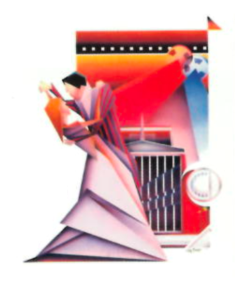 ACTOR/Voice - Television - Stage - FilmSAG/AFTRATELEVISION		PORTRAYAL 			DIRECTOR Chicago PD		Landlord				Nicole Rubio	Matlock			Sex Addict Celebrity DJ	Christopher HiblerThe Untouchables	Tuff Mob Boss			John McPhersonDottie West Story	Music Legend-Jim Reeves	Bill D’eliaTurks			Fist Fighting Cop		Phil SgriccaEarly Edition		Various Blue-Collar Guys	Stephen CraggElvis				1950s Anti-Elvis DJ		ABC-VariousErnest Green Story	Racist Newspaper Reporter	Eric LaunevilleProud Heart		Gentle Country Lawyer	Jack Cole	FILM	The Client			First TV Reporter			Joel SchumacherRadioland Murders	1940s Radio Reporter		Mel Smith - G LucasThe Expert			Death Row Inmate		William LustigSodium Death Kiss	Zombie Hunter			Kerry Shaw BrownAssassination		1800s CH Police Chief		David SchmuddePost Mortem		Fumbling Detective		Keith EstradaThe Ghastly Saga	Irish Con-Man			Kerry Shaw BrownMUSIC VIDEO		ROLE				SONG TITLEDolly Parton		Caddy Salesman		“Why’d Ya Come In Here” Reba McEntire		Gabby Cabbie 		“Fancy” STAGE				  CHARACTER		THEATRE COMPANY*Golden Boy			  Mr Bonaparte			Griffin TheatreThe Magic Play			  Father				GoodmanOutside Mullingar		  Tony Reilly			Buffalo TheatreFestin				  Heilge				Steep TheatreCat On Hot Tin Roof		  Big Daddy			Buffalo TheatreFucking Men-by Joe DiPietro Donald				Bailiwick TheatreThe Best Man			  Senator Carlin			Remy BumppoLIFE EXPERIENCE: *Jeff Award - Best Supporting Actor, Emmy Winning Producer, TV Journalist/Anchor, DJ, Marketing Executive, Top National Voice Over Talent, Military, natural in any bar, Best Dancer Class of ’68. AGENT:StewartTalent.com				normwoodel.com 